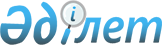 "Солтүстік Қазақстан облысы Мағжан Жұмабаев ауданының әлеуметтік көмек көрсетудің, оның мөлшерлерін белгілеудің және мұқтаж азаматтарының жекелеген санаттарының тізбесін айқындаудың қағидаларын бекіту туралы" Солтүстік Қазақстан облысы Мағжан Жұмабаев ауданы мәслихатының 2016 жылғы 14 қарашадағы № 7-1 шешіміне өзгеріс енгізу туралы
					
			Күшін жойған
			
			
		
					Солтүстік Қазақстан облысы Мағжан Жұмабаев ауданы мәслихатының 2017 жылғы 27 ақпандағы № 10-5 шешімі. Солтүстік Қазақстан облысының Әділет департаментінде 2017 жылғы 18 наурызда № 4110 болып тіркелді. Күші жойылды - Солтүстік Қазақстан облысы Мағжан Жұмабаев ауданы мәслихатының 2017 жылғы 2 маусымдағы № 11-6 шешімімен
      Ескерту. Күші жойылды - Солтүстік Қазақстан облысы Мағжан Жұмабаев ауданы мәслихатының 02.06.2017 № 11-6 шешімімен (алғашқы ресми жарияланған күнінен кейін күнтізбелік он күн өткен соң қолданысқа енгізіледі және 2017 жылдың 1 қаңтарынан бастап туындаған құқықтық қатынастарға таратылады)
      "Құқықтық актілер туралы" Қазақстан Республикасының 2016 жылғы 6 сәуірдегі Заңының 26-бабына сәйкес Солтүстік Қазақстан облысы Мағжан Жұмабаев ауданының мәслихаты ШЕШТІ:
      1. "Солтүстік Қазақстан облысы Мағжан Жұмабаев ауданының әлеуметтік көмек көрсетудің, оның мөлшерлерін белгілеудің және мұқтаж азаматтарының жекелеген санаттарының тізбесін айқындаудың қағидаларын бекіту туралы" Солтүстік Қазақстан облысы Мағжан Жұмабаев ауданы мәслихатының 2016 жылғы 14 қарашадағы № 7-1 шешіміне (2016 жылғы 9 желтоқсандағы "Мағжан жұлдызы" аудандық газетінде, 2016 жылғы 9 желтоқсандағы "Вести" аудандық газетінде жарияланды, Нормативтік құқықтық актілерді мемлекеттік тіркеу тізілімінде № 3946 болып тіркелді) мынадай өзгеріс енгізілсін:
      Солтүстік Қазақстан облысы Мағжан Жұмабаев ауданының әлеуметтік көмек көрсетудің, оның мөлшерлерін белгілеудің және мұқтаж азаматтарының жекелеген санаттарының тізбесін айқындаудың қағидаларына шешіміне осы шешімнің қосымшасына сәйкес жаңа редакцияда жазылсын.
      2. Осы шешім оның алғашқы ресми жарияланған күнінен кейін күнтізбелік он күн өткен соң қолданысқа енгізіледі.  Атаулы күндердің, мереке күндерінің, алушылар санаттарының тізбесі, сондай-ақ әлеуметтік көмек көрсетудің еселігі және мөлшері
					© 2012. Қазақстан Республикасы Әділет министрлігінің «Қазақстан Республикасының Заңнама және құқықтық ақпарат институты» ШЖҚ РМК
				
      Солтүстік Қазақстан облысы 
Мағжан Жұмабаев ауданы 
мәслихаты сессиясының 
төрағасы

А. Құсанова

      Солтүстік Қазақстан облысы 
Мағжан Жұмабаев ауданы 
мәслихатының хатшысы

Т. Әбілмәжінов

      "КЕЛІСІЛДІ" 

      Солтүстік Қазақстан 
облысының әкімі

Е. Сұлтанов

      2017 жылғы 27 ақпан
Солтүстік Қазақстан облысы Мағжан Жұмабаев ауданы мәслихатының 2017 жылғы 27 ақпандағы № 10-5 шешіміне қосымшаСолтүстік Қазақстан облысы Мағжан Жұмабаев ауданының Әлеуметтік көмек көрсетудің, оның мөлшерлерін белгілеудің және мұқтаж азаматтарының жекелеген санаттарының тізбесін айқындаудың қағидаларына 1-қосымша
№
Атаулы күндердің, мереке күндерінің, әлеуметтік көмек алушылар санаттарының тізбесі
Атаулы күндердің, мереке күндерінің, әлеуметтік көмек алушылар санаттарының тізбесі
Әлеуметтік көмек көрсетудің еселігі және мөлшері (айлық есептік көрсеткіште)
15 ақпан – "Ауғанстан аумағынан әскерді шығару күні"
15 ақпан – "Ауғанстан аумағынан әскерді шығару күні"
15 ақпан – "Ауғанстан аумағынан әскерді шығару күні"
15 ақпан – "Ауғанстан аумағынан әскерді шығару күні"
1
Бұрынғы Кеңестік Социалистік Республикалар Одағы үкімет органдарының шешімдеріне сәйкес басқа мемлекеттердің аумақтарындағы ұрыс қимылдарына қатысқан - Совет Армиясының, Әскери-Теңіз флотының, Мемлекеттік қауіпсіздік комитетінің әскери қызметшілері,бұрынғы Кеңестік Социалистік Республикалар Одағы Ішкі істер министірлігінің қатардағы және басқарушы құрамының адамдары (әскери мамандар мен кеңесшілерді қоса есептегенде); жаттығу жиындарына шақырылып, ұрыс қимылдары жүріп жатқан кезде Ауғанстанға жіберілген әскери міндеттілер; ұрыс қимылдары жүріп жатқан кезде осы елге жүк жеткізу үшін Ауғанстанға жіберілген автомобиль батальондарының әскери қызметшілері; бұрынғы Кеңестік Социалистік Республикалар Одағының аумағынан Ауғанстанға жауынгерлік тапсырмаларды орындау үшін ұшулар жасаған ұшу құрамының әскери қызметшілері; Ауғанстандағы кеңес әскери құрамына қызмет көрсеткен жараланған, контузия алған, зақымданған, яки ұрыс қимылдарын қамтамасыз етуге қатысқаны үшін бұрынғы Кеңестік Социалистік Республикалар Одағының ордендерімен және медальдерімен наградталған жұмысшылар мен қызметшілер 
Бұрынғы Кеңестік Социалистік Республикалар Одағы үкімет органдарының шешімдеріне сәйкес басқа мемлекеттердің аумақтарындағы ұрыс қимылдарына қатысқан - Совет Армиясының, Әскери-Теңіз флотының, Мемлекеттік қауіпсіздік комитетінің әскери қызметшілері,бұрынғы Кеңестік Социалистік Республикалар Одағы Ішкі істер министірлігінің қатардағы және басқарушы құрамының адамдары (әскери мамандар мен кеңесшілерді қоса есептегенде); жаттығу жиындарына шақырылып, ұрыс қимылдары жүріп жатқан кезде Ауғанстанға жіберілген әскери міндеттілер; ұрыс қимылдары жүріп жатқан кезде осы елге жүк жеткізу үшін Ауғанстанға жіберілген автомобиль батальондарының әскери қызметшілері; бұрынғы Кеңестік Социалистік Республикалар Одағының аумағынан Ауғанстанға жауынгерлік тапсырмаларды орындау үшін ұшулар жасаған ұшу құрамының әскери қызметшілері; Ауғанстандағы кеңес әскери құрамына қызмет көрсеткен жараланған, контузия алған, зақымданған, яки ұрыс қимылдарын қамтамасыз етуге қатысқаны үшін бұрынғы Кеңестік Социалистік Республикалар Одағының ордендерімен және медальдерімен наградталған жұмысшылар мен қызметшілер 
Жылына 1 рет, 15 
2
Бұрынғы Кеңестік Социалистік Республикалар Одағын қорғау кезінде, әскери қызметтің өзге де міндеттерін басқа уақытта орындау кезінде жаралануы, контузия алуы, зақымдануы салдарынан немесе майданда болуына байланысты, сондай-ақ Ауғанстанда немесе ұрыс қимылдары жүргізілген басқа мемлекеттерде әскери міндетін өтеу кезінде ауруға шалдығуы салдарынан мүгедек болған әскери қызметшілер 
Бұрынғы Кеңестік Социалистік Республикалар Одағын қорғау кезінде, әскери қызметтің өзге де міндеттерін басқа уақытта орындау кезінде жаралануы, контузия алуы, зақымдануы салдарынан немесе майданда болуына байланысты, сондай-ақ Ауғанстанда немесе ұрыс қимылдары жүргізілген басқа мемлекеттерде әскери міндетін өтеу кезінде ауруға шалдығуы салдарынан мүгедек болған әскери қызметшілер 
Жылына 1 рет, 15 
3
Басқа елдерде қимыл жасаған әскер құрамдарына қызмет көрсеткен және ұрыс қимылдарын жүргізу кезінде жаралануы, контузия алуы, зақымдануы немесе ауруы салдарынан мүгедек болған тиісті санаттағы жұмысшылар мен қызметшілер
Басқа елдерде қимыл жасаған әскер құрамдарына қызмет көрсеткен және ұрыс қимылдарын жүргізу кезінде жаралануы, контузия алуы, зақымдануы немесе ауруы салдарынан мүгедек болған тиісті санаттағы жұмысшылар мен қызметшілер
Жылына 1 рет, 15 
4
Ауғанстандағы немесе ұрыс қимылдары жүргізілген басқа мемлекеттердегі ұрыс қимылдары кезеңінде жараланудың, зақымданудың немесе ауруға шалдығудың салдарынан қаза тапқан (хабар-ошарсыз кеткен) немесе қайтыс болған әскери қызметшілердің отбасы
Ауғанстандағы немесе ұрыс қимылдары жүргізілген басқа мемлекеттердегі ұрыс қимылдары кезеңінде жараланудың, зақымданудың немесе ауруға шалдығудың салдарынан қаза тапқан (хабар-ошарсыз кеткен) немесе қайтыс болған әскери қызметшілердің отбасы
Жылына 1 рет, 15
5
1979 жылдың 1 желтоқсаны мен 1989 жылдың желтоқсаны аралығында Ауғанстанға және ұрыс қимылдары жүрген басқа да мемлекеттерге жұмысқа жіберілген жұмысшылар мен қызметшілер
1979 жылдың 1 желтоқсаны мен 1989 жылдың желтоқсаны аралығында Ауғанстанға және ұрыс қимылдары жүрген басқа да мемлекеттерге жұмысқа жіберілген жұмысшылар мен қызметшілер
Жылына 1 рет, 15 
6
Бұрынғы Кеңестік Социалистік Республикалар Одағы Мемлекеттік қауіпсіздік комитетінің Ауғанстан аумағында уақытша болған және кеңес әскерлерінің шектелген құрамына енбеген жұмысшылары мен қызметшілері
Бұрынғы Кеңестік Социалистік Республикалар Одағы Мемлекеттік қауіпсіздік комитетінің Ауғанстан аумағында уақытша болған және кеңес әскерлерінің шектелген құрамына енбеген жұмысшылары мен қызметшілері
 Жылына 1 рет, 15 
8 наурыз – "Халықаралық әйелдер күні"
8 наурыз – "Халықаралық әйелдер күні"
8 наурыз – "Халықаралық әйелдер күні"
8 наурыз – "Халықаралық әйелдер күні"
1
"Алтын алқамен", "Күміс алқамен", І, ІІ дәрежелі "Ана даңқы" ордендерімен марапатталған немесе "Ардақты ана" атағын алған көп балалы аналар
"Алтын алқамен", "Күміс алқамен", І, ІІ дәрежелі "Ана даңқы" ордендерімен марапатталған немесе "Ардақты ана" атағын алған көп балалы аналар
Жылына 1 рет, 5 
26 сәуір – "Чернобыль атом электр станциясындағы апатты еске алу күні"
26 сәуір – "Чернобыль атом электр станциясындағы апатты еске алу күні"
26 сәуір – "Чернобыль атом электр станциясындағы апатты еске алу күні"
26 сәуір – "Чернобыль атом электр станциясындағы апатты еске алу күні"
1
1986-1987 жылдары Чернобыль атом электр станциясындағы апаттың, азаматтық немесе әскери мақсаттағы нысандардағы басқа да радиациялық апаттар мен авариялардың зардаптарын жоюға қатысқан, сондай-ақ ядролық сынақтар мен жаттығуларға тікелей қатысқан адамдар
1986-1987 жылдары Чернобыль атом электр станциясындағы апаттың, азаматтық немесе әскери мақсаттағы нысандардағы басқа да радиациялық апаттар мен авариялардың зардаптарын жоюға қатысқан, сондай-ақ ядролық сынақтар мен жаттығуларға тікелей қатысқан адамдар
Жылына 1 рет, 15
2
Чернобыль атом электр станциясындағы апаттың, азаматтық немесе әскери мақсаттағы объектілердегі басқа да радиациялық апаттар мен авариялардың, ядролық қаруды сынаудың салдарынан мүгедек болған адамдар, сондай-ақ ата-анасының бірі радиациялық сәуле алуы себебінен генетикалық тұрғыда мүгедек болып қалған олардың балалары 
Чернобыль атом электр станциясындағы апаттың, азаматтық немесе әскери мақсаттағы объектілердегі басқа да радиациялық апаттар мен авариялардың, ядролық қаруды сынаудың салдарынан мүгедек болған адамдар, сондай-ақ ата-анасының бірі радиациялық сәуле алуы себебінен генетикалық тұрғыда мүгедек болып қалған олардың балалары 
Жылына 1 рет, 15
3
Чернобыль атом электр станциясындағы апаттың, азаматтық немесе әскери мақсатты объектілердегі басқа да радиациялық апаттар мен авариялардың салдарын жою кезінде қаза тапқан адамдардың отбасы
Чернобыль атом электр станциясындағы апаттың, азаматтық немесе әскери мақсатты объектілердегі басқа да радиациялық апаттар мен авариялардың салдарын жою кезінде қаза тапқан адамдардың отбасы
Жылына 1 рет, 15
4
Чернобыль атом электр станциясындағы апаттың және азаматтық немесе әскери мақсаттағы объектілердегі басқа да радиациялық апаттар мен авариялардың, ядролық сынаулардың салдарынан сәуле ауруына шалдығып қайтыс болғандардың немесе қайтыс болуы белгіленген тәртіпте солардың ықпалына байланысты болған мүгедектердің, сондай-ақ азаматтардың отбасы
Чернобыль атом электр станциясындағы апаттың және азаматтық немесе әскери мақсаттағы объектілердегі басқа да радиациялық апаттар мен авариялардың, ядролық сынаулардың салдарынан сәуле ауруына шалдығып қайтыс болғандардың немесе қайтыс болуы белгіленген тәртіпте солардың ықпалына байланысты болған мүгедектердің, сондай-ақ азаматтардың отбасы
Жылына 1 рет, 15
5
1988-1989 жылдардағы Чернобыль атом электр станциясындағы апаттың зардаптарын жоюға қатысқан, қоныс аудару күнінде құрсақта болған балаларды қоса алғанда, оқшаулау және көшіру аймағынан Қазақстан Республикасына қоныс аудартқан (өз еркімен көшкен) адамдар
1988-1989 жылдардағы Чернобыль атом электр станциясындағы апаттың зардаптарын жоюға қатысқан, қоныс аудару күнінде құрсақта болған балаларды қоса алғанда, оқшаулау және көшіру аймағынан Қазақстан Республикасына қоныс аудартқан (өз еркімен көшкен) адамдар
Жылына 1 рет, 15
7 мамыр – "Отан қорғаушылар күні"
7 мамыр – "Отан қорғаушылар күні"
7 мамыр – "Отан қорғаушылар күні"
7 мамыр – "Отан қорғаушылар күні"
1
Бұрынғы Кеңестік Социалистік Республикалар Одағының Қорғаныс министрлігіне, ішкі істер және мемлекеттік қауіпсіздік органдарына әскери міндетін өтеу жиындарына шақырылған, қоғамға жат көріністерге байланысты төтенше жағдайлар кезінде қоғамдық тәртіпті сақтау жөніндегі тапсырмаларды орындау барысында қаза тапқан (қайтыс болған) әскери қызметшілердің, басшы және қатардағы құрам адамдарының отбасылары
Бұрынғы Кеңестік Социалистік Республикалар Одағының Қорғаныс министрлігіне, ішкі істер және мемлекеттік қауіпсіздік органдарына әскери міндетін өтеу жиындарына шақырылған, қоғамға жат көріністерге байланысты төтенше жағдайлар кезінде қоғамдық тәртіпті сақтау жөніндегі тапсырмаларды орындау барысында қаза тапқан (қайтыс болған) әскери қызметшілердің, басшы және қатардағы құрам адамдарының отбасылары
Жылына 1 рет, 5
2
Бейбіт уақытта әскери қызметін өтеу кезінде қаза тапқан (қайтыс болған) әскери қызметшілердің отбасылары
Бейбіт уақытта әскери қызметін өтеу кезінде қаза тапқан (қайтыс болған) әскери қызметшілердің отбасылары
Жылына 1 рет, 5
9 мамыр – "Жеңіс күні"
9 мамыр – "Жеңіс күні"
9 мамыр – "Жеңіс күні"
9 мамыр – "Жеңіс күні"
1
Ұлы Отан соғысының қатысушылары мен мүгедектері
Жылына 1 рет, 100 
Жылына 1 рет, 100 
2
Қорғанысына қатысу майдандағы армия бөлімдерінің әскери қызметшілері үшін белгіленген жеңілдік шарттарымен зейнетақы тағайындау үшін еңбек өткерген жылдарына 1998 жылғы 1 қаңтарға дейін есептелген қалаларда Ұлы Отан соғысы кезінде қызмет атқарған әскери қызметшілер, сондай-ақ бұрынғы Кеңестік Социалистік Республикалар Одағы ішкі істер және мемлекеттік қауіпсіздік органдарының басшы және қатардағы құрамының адамдары
Жылына 1 рет, 5 
Жылына 1 рет, 5 
3
Ұлы Отан Соғысы кезінде майдандағы армия құрамына кірген әскери бөлімдерде, штабтарда, мекемелерде штаттық қызмет атқарған Совет Армиясының, Әскери-Теңіз Флотының, бұрынғы Кеңестік Социалистік Республикалар Одағының ішкі істер және мемлекеттік қауіпсіздік әскерлері мен органдарының ерікті жалдама құрамаларының адамдары, яки сол кездерде қорғанысына қатысу майдандағы армия бөлімдерінің әскери қызметшілері үшін белгіленген жеңілдік шарттарымен зейнетақы тағайындау үшін еңбек өткерген жылдарына 1998 жылғы 1 қаңтарға дейін есептелген қалаларда болған адамдар
Жылына 1 рет, 5 
Жылына 1 рет, 5 
4
Ұлы Отан соғысы кезінде майдандағы армия мен флоттың құрамына кірген бөлімдердің, штабтар мен мекемелердің құрамында полк баласы (тәрбиеленушісі) және теңізші бала ретінде болған адамдар
Жылына 1 рет, 5
Жылына 1 рет, 5
5
Екінші дүниежүзілік соғыс жылдарында шет елдердің аумағында фашистік Германия мен оның одақтастарына қарсы ұрыс қимылдарына партизан отрядтары, астыртын топтар және басқа да антифашистік құрамалар құрамында қатысқан адамдар
Жылына 1 рет, 5 
Жылына 1 рет, 5 
6
Қатынас жолдары халық комиссариаты, Байланыс халық комиссариаты арнайы құрамаларының, кәсіпшілік және көлік кемелерінің жүзу құрамы мен авиацияның ұшу-көтеру құрамының, бұрынғы Кеңестік Социалистік Республикалар Одағы Балық өнеркәсібі халық комиссариатының, Теңіз және өзен флотының, Солтүстік теңіз жолы Бас басқармасының ұшу-көтеру құрамының Ұлы Отан соғысы кезінде әскери қызметшілер жағдайына көшірілген және ұрыс майдандарының тылдағы шептері, флоттардың жедел оперативтік аймақтары шегінде майдандағы армия мен флот мүдделеріне орай міндеттер атқарған қызметкерлері, сондай-ақ Ұлы Отан соғысының бас кезінде басқа мемлекеттердің порттарында тұтқындалған көлік флоты кемелері экипаждарының мүшелері 
Жылына 1 рет, 5
Жылына 1 рет, 5
7
Қоршаудағы кезеңінде Ленинград қаласының кәсіпорындарында, мекемелері мен ұйымдарында жұмыс істеген және "Ленинградты қорғағаны үшін" медалімен және "Қоршаудағы Ленинград тұрғыны" белгісімен наградталған азаматтар
Жылына 1 рет, 5 
Жылына 1 рет, 5 
8
Екінші дүниежүзілік соғыс кезінде фашистер мен олардың одақтастары құрған концлагерьлердің, геттолардың және басқа да еріксіз ұстау орындарының бұрынғы кәмелетке толмаған тұтқындары 
Жылына 1 рет, 5 
Жылына 1 рет, 5 
9
Әскери міндетін орындау кезінде жаралануы, контузия алуы, зақымдануы салдарынан, яки майданда болуына немесе ұрыс қимылдары жүргізілген мемлекеттерде әскери міндетін орындауына байланысты ауруға шалдығуы салдарынан мүгедек болған бұрынғы Кеңестік Социалистік Республикалар Одағының ішкі істер және мемлекеттік қауіпсіздік органдарының басшы және қатардағы құрамындағы адамдар 
Жылына 1 рет, 5 
Жылына 1 рет, 5 
10
1944 жылдың 1 қаңтарынан 1951 жылдың 31 желтоқсанына дейінгі кезеңде Украин Кеңестік Социалистік Республикасы, Белорус Кеңестік Социалистік Республикасы, Литва Кеңестік Социалистік Республикасы, Латыш Кеңестік Социалистік Республикасы, Эстон Кеңестік Социалистік Республикасы аумақтарында қимыл жасаған қорғаушы истребительдік батальондардың, взводтар мен отрядтардың жауынгерлері мен командалық құрамы қатарында болған, осы батальондарда, взводтарда, отрядтарда қызмет міндетін атқаруы кезінде жаралануы, контузия алуы немесе зақымдануы салдарынан мүгедек болған адамдар
Жылына 1 рет, 5 
Жылына 1 рет, 5 
11
Ұлы Отан Соғысында қаза тапқан, жергілікті әуе қорғанысы объектілерінің өзін-өзі қорғау топтары мен авариялық командаларының жеке құрамы қатарындағы адамдардың отбасы, Ленинград қаласының госпитальдері мен ауруханаларында қаза тапқан қызметкерлердің отбасы 
Жылына 1 рет, 5
Жылына 1 рет, 5
12
Қайтыс болған соғыс мүгедектерінің және соларға теңестірілген мүгедектердің әйелдері (ерлері), сондай-ақ қайтыс болған соғысқа қатысушылардың, партизандардың, астыртын күрес жүргізген адамдардың, "Ленинградты қорғағаны үшін" медалімен және "Қоршаудағы Ленинград тұрғыны" белгісімен наградталған, жалпы ауруға шалдығудың, еңбек ету кезінде зақым алуының нәтижесінде және басқа да себептерге (құқыққа қайшы келетіндерінен басқаларына) байланысты мүгедек деп танылған азаматтардың екінші рет некеге тұрмаған әйелдері (ерлері) 
Жылына 1 рет, 5
Жылына 1 рет, 5
13
Ұлы Отан Соғыс жылдарында тылдағы қажырлы еңбегі және мінсіз әскери қызметі үшін бұрынғы Кеңестік Социалистік Республикалар Одағының ордендерімен және медальдерімен наградталған адамдар
Жылына 1 рет, 5 
Жылына 1 рет, 5 
31 мамыр – "Саяси қуғын-сүргін және аштық құрбандарын еске алу күні"
31 мамыр – "Саяси қуғын-сүргін және аштық құрбандарын еске алу күні"
31 мамыр – "Саяси қуғын-сүргін және аштық құрбандарын еске алу күні"
1
Бұрынғы Кеңестік Социалистік Республикалар Одағы аумағында саяси қуғын-сүргінге тікелей ұшыраған және қазіргі уақытта Қазақстан Республикасының азаматтары болып табылатын адамдар
Жылына 1 рет, 15 
Жылына 1 рет, 15 
2
Қазақстан Республикасының қазiргi аумағында өздерiне қуғын-сүргiндер қолданылғанға дейiн тұрақты өмiр сүрген адамдар мына төмендегi:

а) бұрынғы Кеңестік Социалистік Республикалар Одағынан тысқары жерлерде қуғын-сүргiндердi кеңес соттары мен басқа да органдардың қолдануы;

б) екiншi дүниежүзiлiк соғыс кезiнде (жай адамдар мен әскери қызметшiлердi) тұрақты армия әскери трибуналдарының айыптауы;

в) Қазақстаннан тысқары жерлерде әскери қызмет атқару үшiн шақырылғаннан кейiн қуғын-сүргiндердiң қолдануы;

г) қуғын-сүргiндердi орталық одақтық органдар: Кеңестік Социалистік Республикалар Одағы Жоғарғы Соты мен оның сот алқаларының, Кеңестік Социалистік Республикалар Одағы Айрықша бас саяси Басқарма алқасының, Кеңестік Социалистік Республикалар Одағы Iшкi iстер халық комиссариаты, Мемлекет Қауiпсiздiгi министрлiгi, Iшкi iстер министрлiгi жанындағы айрықша кеңестiң, Кеңестік Социалистік Республикалар Одағы Прокуратурасы мен Кеңестік Социалистік Республикалар Одағы iшкi iстер халық комиссариатының Тергеу Iстерi жөнiндегi комиссиясының және басқа органдар шешiмдерi бойынша қолдануы;

д) Қазақстандағы 1986 жылғы 17-18 желтоқсан оқиғаларына қатысқаны үшін, осы оқиғаларда қасақана кісі өлтіргені және милиция қызметкерінің, халық жасақшысының өміріне қастандық жасағаны үшін сотталған, өздеріне қатысты қылмыстық істерді қайта қараудың қолданылып жүрген тәртібі сақталатын адамдарды қоспағанда, қуғын-сүргіндердің қолданылуы жағдайларында танылады
Жылына 1 рет, 15
Жылына 1 рет, 15
3
Кеңестік Социалистік Республикалар Одағы мемлекеттiк өкiметтiң жоғары органдарының құжаттары негiзiнде Қазақстанға және Қазақстаннан күштеу арқылы құқыққа қарсы қоныс аударуға ұшыраған адамдар
Жылына 1 рет, 15
Жылына 1 рет, 15
4
Ата-аналармен немесе олардың орнындағы адамдармен бiрге бас бостандығынан айыру орындарында, айдауда, жер аударуда немесе арнайы қоныс аударуда болған саяси қуғын-сүргiндер құрбандарының балалары, сондай-ақ қуғын-сүргiн кезiнде он сегiз жасқа толмаған және оның қолданылуы нәтижесiнде ата-анасының қамқорлығынсыз қалған саяси қуғын-сүргiндер құрбандарының балалары
Жылына 1 рет, 3
Жылына 1 рет, 3
30 тамыз – "Қазақстан Республикасының Конституциясы күні"
30 тамыз – "Қазақстан Республикасының Конституциясы күні"
30 тамыз – "Қазақстан Республикасының Конституциясы күні"
1
Қазақстан Республикасына сіңірген ерекше еңбегі үшін зейнетақы тағайындалған адамдар, облыстық маңызы бар дербес зейнеткер мәртебесі бар зейнеткерлер, облыстың (қаланың, ауданның) құрметті азаматтары
Жылына 1 рет, 10 
Жылына 1 рет, 10 